Официально обнародовано в Информационном бюллетене Троицкого сельского поселенияот «16» января 2023 года № 1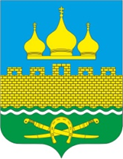 РОССИЙСКАЯ ФЕДЕРАЦИЯРОСТОВСКАЯ ОБЛАСТЬНЕКЛИНОВСКИЙ РАЙОНМУНИЦИПАЛЬНОЕ ОБРАЗОВАНИЕ«ТРОИЦКОЕСЕЛЬСКОЕ ПОСЕЛЕНИЕ»СОБРАНИЕ ДЕПУТАТОВ ТРОИЦКОГО СЕЛЬСКОГО ПОСЕЛЕНИЯРЕШЕНИЕ «16» января 2023 года                                                                       № 76Об измененииграницы муниципальногообразования «Троицкое сельское поселение»На основании части 4 статьи 12 Федерального закона от 
6 октября 2003 года № 131-ФЗ «Об общих принципах организации местного самоуправления в Российской Федерации», статьи 10 Областного закона 
от 28 декабря 2005 года № 436-ЗС «О местном самоуправлении в Ростовской области», Устава муниципального образования «Троицкое сельское поселение», а также с учетом мнения населения Собрание депутатов Троицкого сельского поселенияРЕШИЛО:1. Согласиться с необходимостью изменения границы муниципального образования «Троицкое сельское поселение» согласно приложению к настоящему решению путем передачи из состава территории муниципального образования «Троицкое сельское поселение» земельных участков общей площадью 168,31 га и включения их в состав территории муниципального образования «Покровское сельское поселение».2. Настоящее решение вступает в силу со дня его официального обнародования.3. Контроль за исполнением настоящего решения возложить на постоянную комиссию по бюджету, экономической политике, налогам и муниципальной собственности.Председатель Собрания депутатов –глава Троицкого сельского поселения 	Г.В. Туевс. Троицкое«16» января 2023 года№ 76Приложениек решению Собрания депутатов Троицкого сельского поселения от «16» января 2023 года № 76 «Об изменении границы муниципального образования «Троицкое сельское поселение»Проектный план прохождения уточненной границы муниципального образования «Троицкое сельское поселение»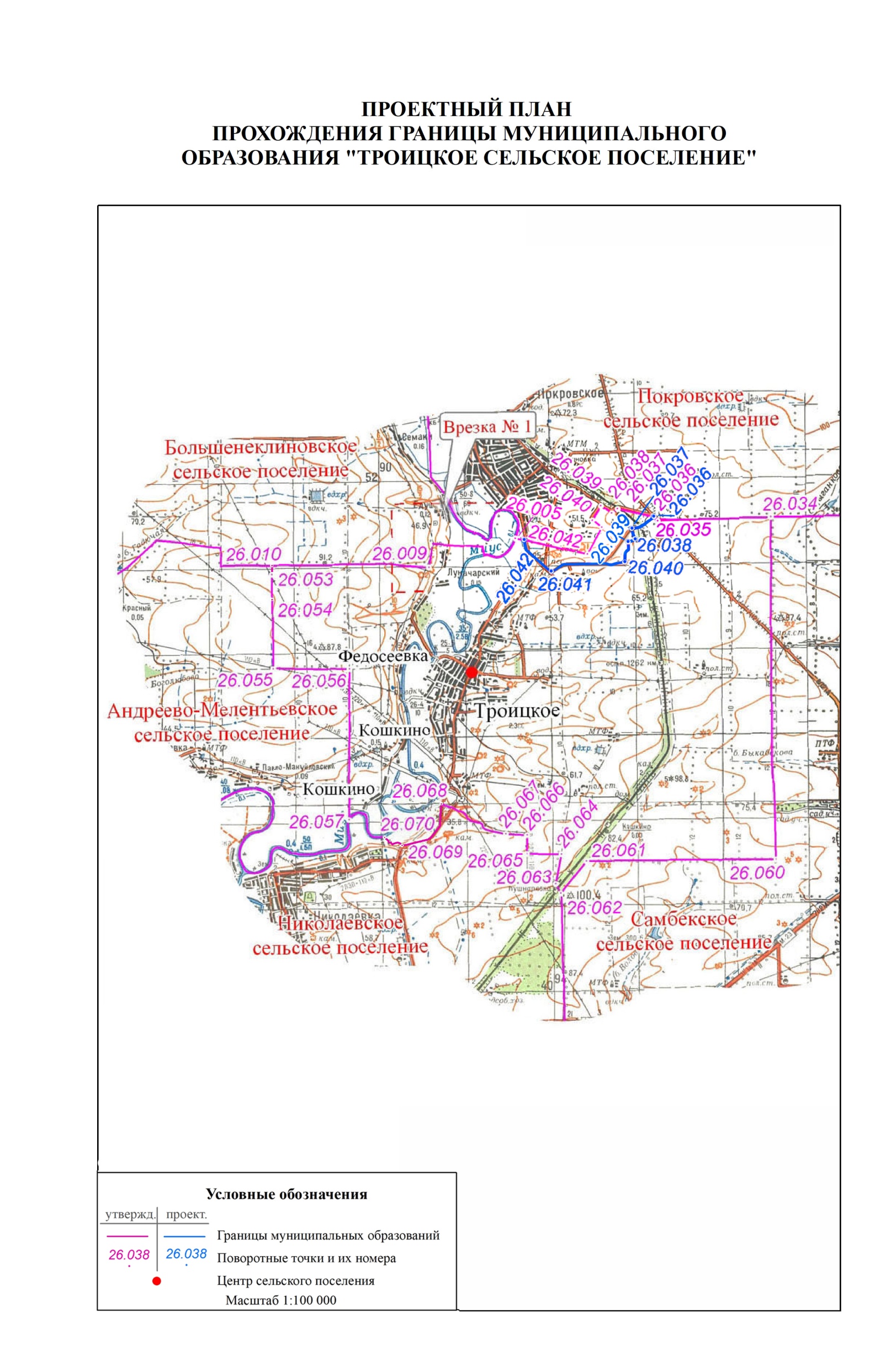 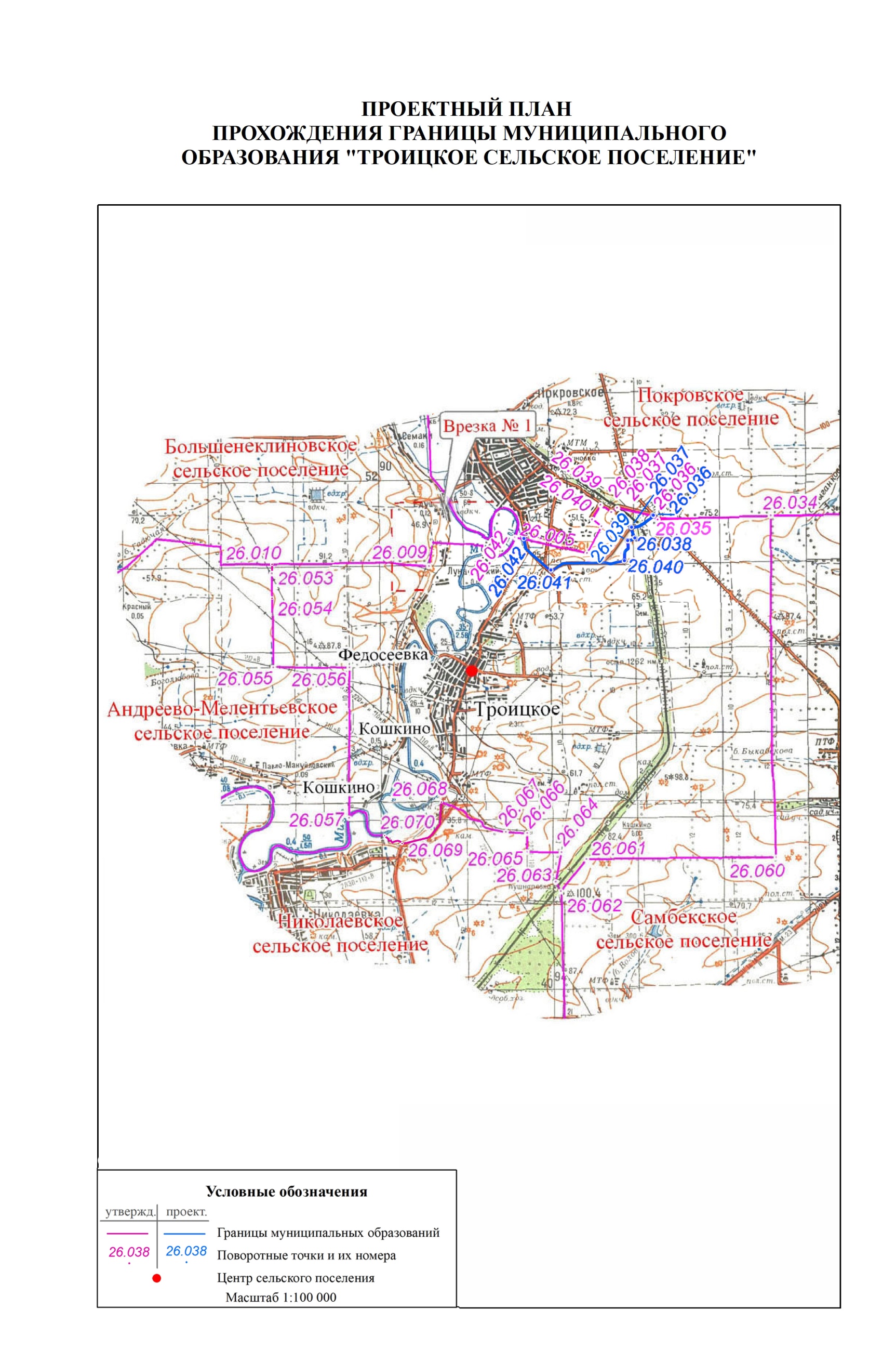 Председатель Собрания депутатов –глава Троицкого сельского поселения 	Г.В. Туев